Clonliffe Harriers AC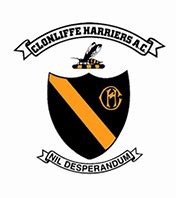 Indoors 2017Dublin’sRelay: U12 Girls (2nd), U14 Girls (3rd), U14 Boys (3rd), U15 Girls (2nd),1500m: U16 Boys; Daragh Carter 2nd, Dermot Buckley 3rd                U17 Boys; Cian Bolger 2nd                U17 Girls; Cliona Cooley 3rd60m: U17 Girls; Rebecca Fitzsimons 2nd (in 7.8 seconds)          U14 Girls: Sally Somula 2nd 800m: U16 Girls; Ella Brown 2nd              U17 Boys; Cian Bolger 1st              U18 Girls; Hannah Browne 1st              U14 Girls; Emma McDonnell 1st, Naoise Cullen 3rd 200m: U17 Girls; Rebecca Fitzsimons 1st, Rapha Diamond-Ebbs 3rd             U18 Boys Ciaran Gartland 3rd 600m: U13 Boys; Jonathan Fitz 3rd Shot: U14 Boys; Jonas Norvaisas 1st Long Jump: U14 Girls; Sally Sumola 3rd                      U14 Boys; James McDonnell 1st High Jump: U14 Girls; Emma McDonnell 1st Indoors 2017Leinster’s 1500m: Junior Boys; Craig Giles 2nd (4.11.35)              Juniors Girls; Alannah Cooley 2nd (4.58.07)800m: Junior Boys; Shane Ferris 1st (2.05.4)National Juvenile Indoor Championships 4x200m: U15 Girls 2nd (Kristin Hogan, Holly Roche, Emma McDonnell, Katie Halpin) Schools Cross CountryNorth Leinster’s                                        West Leinster’s   Junior Boys: Daragh Carter, 	Inter Boys: Daniel Stone 3rd                        Dermot Buckley 		Ben Guiden 5th Inter Boys: Daniel Lacey 	                                   East Leinster’s                                                                                     Inter Boys: Craig Giles                      Jordan Byrne 	Aaron Cullen    	Cian Bolgers                                                                                     Senior Girls: Tess Loftus 12th  Senior Girls: Alannah Cooley        	  Amy Fay Leinster’s Senior Boys: Sean O’Leary 1st   All-Irelands Junior Boys: Daragh Carter 9th International School’sJunior Boys: Daragh Carter 32nd Schools Track and FieldNorth Leinster’s100m: Inter Girls; Rapha Diamond-Ebbs 1st 200m: Junior Girls; Holly Roche 1st  Inter Girls; Rebecca Fitzsimons 2nd, Rapha Diamond- Ebbs 3rd 300m: Inter Girls; Rebecca Fitzsimons 1st 400m: Inter Boys; Cian Bolger 3rd 800m: Junior Boys; Daragh Carter 1st Inter Boys; Cian Bolger 2nd, Craig Giles 3rd  1100m: Inter Boys; Max Kelly 2nd 1500m: Junior Girls; Sarah Bateson 2nd               Junior Boys; Daragh Carter 3rd               Inter Boys; Craig Giles 2nd               Senior Boys; Greg Hossenny 2nd, Sean O’Leary 3rd 1500m SC: Inter Boys; Daniel Lacey 1st, Jordan Byrne 2nd Mile: U16 Boys; Aaron Cullen 1st 3000m: Inter Boys; Daniel Lacey 2nd, Jordan Byrne 3rd 5000m: Senior Boys; Sean O’Leary 1st Schools Track and FieldEast Leinster’s 	                                West Leinster’s 100m: Inter Boys; Mark Kearns 2nd                        Mile: U16 Boys; Daniel Stone 1st 400m: Senior Boys; Ciaran Gartland 2nd 	            800m: Senior Boys; Shane Ferris 3rd Mile: U16 Boys; Ian McElweaney 3rd 	            3000m: Inter Boys; Ben Guiden 1st 3000m: Inter Girls; Tess Loftus 3rd 	           Javelin: Inter Girls; Alexandra Lopiy 1st                                                                                              Senior Boys; Justinas Gerdvillis 1st Leinster’s4x400m: Senior Boys; Cian Bolger, Alex Hogan, Fintan McManus 2nd 300m: Inter Girls; Rebecca Fitzsimons 3rd 1500m SC: Inter Boys; Daniel Lacey 1st Mile: U16 Boys; Aaron Cullen 1st 3000m Walk: Senior Boys; Greg Hossenny 3rd 5000m: Senior Boys; Sean O’Leary 2nd Javelin: Inter Girls; Alexandra Lopiy 1st Schools Track and FieldAll-Irelands 800m: Inter Boys; Craig Giles 2nd (1.57.73)1500m: Inter Boys; Craig Giles 2nd (4.15.32)1500m SC: Inter Boys; Daniel Lacey 1st (4.37.29)Mile: U16 Boys; Aaron Cullen 1st (4.31.49)3000m Walk: Senior Boys; Greg Hossenny 3rd Tailteann Games 1500m: Inter Boys; Aaron Cullen 3rd (4.08.65)1500m SC: Inter Boys; Jordan Byrne 5th (4.53.82)Dublin Outdoor Track and Field Championships800m: U14 Girls; Naoise Cullen 3rd             U15 Girls; Emma McDonnell 1st, Katie Halpin 3rd             U16 Girls; Amy Hodson 2nd             U17 Boys; Cian Bolger 3rd             U18 Girls; Hannah Browne 1st (2.26.00)            U18 Boys; Craig Giles 1st             U19 Boys; Shane Ferris 3rd Shot: U14 Boys; Jonas Nyberg 2nd Javelin: U14 Boys; Jonas Nyberg 2nd               U14 Girls; Nicole Laipy 1st 	U17 Girls; Alex Laipy 1st Hurdles: U17 Girls; Alex Laipy 1st Long Jump: U14 Girls; Sally Sumola 1st (4.62 m)                      U17 Girls; Rapha Diamond-Ebbs 3rd Discus: U14 Boys; Jonas Nyberg 1st, Keith Burke 3rd 200m: U14 Girls; Sally Sumola 2nd             U15 Girls; Emma McDonnell 2nd, Holly Roche 3rd             U17Girls; Rebecca Fitzsimons 2nd, Rapha Diamond-Ebbs 3rd 	400m: U18 Boys; Craig Giles 3rd High Jump: U14 Boys; James McDonnell 3rd                      U15 Girls; Emma McDonnell 1st 	       U16 Boys; Christian Bosnjak 2nd                      U19 Boys; Kamil Gorkan 2nd 100m: U14 Girls; Sally Sumola 2nd              U15 Girls; Alex Toomey 3rd U17 Girls; Rebecca Fitzsimons 1st, Jessica Deduku 3rd U18 Girls; Cathlin O’Reilly 1st U18 Boys; Mark Keirns 3rd 600m: U13 Boys; Jonathan Fitzsimons 2nd 3000m: U16 Girls; Sarah Bateson 2nd                U16 Boys; Daragh Carter 1st                U17 Boys; Daniel Stone 2nd                U18 Boys; Daniel Lacey 3rd 1500m: U15 Girls; Alana Fitzsimons 1st, Aoife Hession 2nd                U16 Girls; Sarah Bateson 2nd                U16 Boys; Daragh Carter 3rd                U18 Boys; Craig Giles 1st, Daniel Lacey 2nd                U19 Boys; Sean O’Leary Dublin Outdoor Track and Field Championships4x100: U13 Boys; (Jonathan, Cian, Kahrl, Oran) 2nd              U14 Boys; (James, Jonas, Jonathan, Ronan) 3rd              U15 Girls; (Emma, Holly, Kristin, Katie) 1st              U16 Girls; (Cara, Sarah, Vicky, Amy) 3rd 4x400: U14 Girls (Sally, Hollie, Naoisa, Orla) 2nd              U18 Girls (Rapha, Rebecca, Cliona, Hannah) 2nd  All-Ireland Track and Field Championships100m: U18 Girls; Caitlin O’Reilly 2nd (12.23)200m: U14 Girls; Sally Sumola 3rd (27.04)800m: U18 Boys; Craig Giles 1st (1.56.61)             Junior Boys; Craig Giles 3rd (2.03.45)1500m: U19 Boys; Sean O’Leary 3rd (4.04.76)               U23 Boys; Cathal Doyle 3rd (4.14.90)3000m SC: U18 Boys; Daniel Lacey 3rd (10.12.92)5000m: Junior Boys; Adam O’Brien 2nd (15.56.66)Dublin Even Age Cross CountryU16 Girls: Sarah Bateson 4th                   Abbie Sheehy 5th                   Alanna Fitzsimons 8th 	Ella Brown 12th  Team: Gold U16 Boys: Daragh Carter 5th                   Callum Simpson 12th Team Silver: Silver U18 Boys: Eferon Gidey 1st                    Aaron Cullen 4th                    Craig Giles 8th                    Daniel Lacey 9th                    Ben Guiden 10th                    Jordan Byrne 12th Team: Gold Dublin Odd Age Cross CountryU15 Girls: Aoife Hession 6th                   Alanna Fitzsimons 7th 	Katie Halpin 8th Team: Bronze U17 Girls: Sarah Bateson 11thU17 Boys: Aaron Cullen 2nd                    Ben Guiden 7th                    Daragh Carter 10th Team: Gold U19/ Junior Girls; Alannah Cooley 7th                                 Ale Fernandez 11th U19 Team: Bronze Junior Team: Bronze U19/Junior Boys: Sean O’ Leary 2nd  	Eferon Gidey 3rd 	Adam O’Brie 4th                                 Daniel Lacey 8th                                 Craig Giles 10th U19 Team: GoldJunior Team: Gold All-Ireland Even Age Cross Country ChampionshipsU16 Girls: Jana Gid 9th                    Sarah Bateson 57th                    Abbie Sheehy 59th                    Aoife Hession 66th U16 Boys: Daragh Carter 25th                    Dermot Buckley 49th                    Callum Simpson 55th                    Evan Foster 73rd U18 Boys: Eferon Gidey 7th                    Craig Giles 13th                    Daniel Lacey 17th                    Ben Guiden 38th Team: Gold Junior Women: Alannah Cooley 24th                             Ale Fernandez 40th                              Hannah Brown 59th                              Tess Loftus 85th Junior Men: Adam O’Brien 10th                        Sean O’Leary 15th                        Eferon Gidey 16th                        Steven Flanagan 24th Team: Silver 